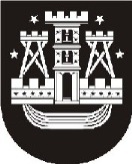 KLAIPĖDOS MIESTO SAVIVALDYBĖS ADMINISTRACIJOS DIREKTORIUSDĖL KLAIPĖDOS MIESTO SAVIVALDYBĖS ADMINISTRACIJOS DIREKTORIAUS . SAUSIO 23 D. ĮSAKYMO NR. AD1-172 „DĖL KLAIPĖDOS MIESTO SAVIVALDYBĖS MATERIALIOJO TURTO NUOMOS KONKURSO ORGANIZAVIMO TAISYKLIŲ PATVIRTINIMO“ pAKEITIMO 2012 m. rugpjūčio 28 d. Nr. AD1-1994KlaipėdaVadovaudamasi Lietuvos Respublikos vietos savivaldos įstatymo (Žin., 1994, Nr. 55-1049; 2008, Nr. 113-4290) 18 straipsnio 1 dalimi:1. Pakeičiu Klaipėdos miesto savivaldybės materialiojo turto nuomos konkurso organizavimo taisykles, patvirtintas Klaipėdos miesto savivaldybės administracijos direktoriaus . sausio 23 d. įsakymu Nr. AD1-172 „Dėl Klaipėdos miesto savivaldybės materialiojo turto nuomos konkurso organizavimo taisyklių patvirtinimo“:1.1. išdėstau 12 punktą taip:„12. Fiziniai arba juridiniai asmenys, norintys dalyvauti turto nuomos konkurse (toliau – konkurso dalyviai), arba jų įgalioti atstovai skelbime nurodytu laiku pateikia komisijos sekretoriui užklijuotą voką, ant kurio turi būti užrašyta konkurso dalyvio ar jo įgalioto atstovo vardas, pavardė, juridinio asmens pavadinimas, adresas (buveinė), turto, kurio nuomos konkursas buvo skelbtas, pavadinimas, turto buvimo vieta (adresas) ir nuoroda „Turto nuomos konkursui“. Voke turi būti pateikta:“;1.2. išdėstau 16 punktą taip:„16. Nuomojant 5.2 papunktyje nurodytą turtą, savivaldybės turto nuomotojas raštu (arba elektroniniu paštu) informuoja esamą savivaldybės turto nuomininką apie numatomą vykdyti viešą nuomos konkursą.“;1.3. išdėstau 22 punktą taip:„22. Jeigu esamas nuomininkas atsisako atnaujinti nuomos sutartį 21 punkte nurodytomis sąlygomis, nuomos sutartis sudaroma su nuomos konkurse didžiausią nuompinigių sumą pasiūliusiu dalyviu, kuris apie tai informuojamas ne vėliau kaip per 3 darbo dienas nuo esamo savivaldybės turto nuomininko atsisakymo atnaujinti nuomos sutartį gavimo dienos. Patikėtinis arba jo įgaliotas atstovas ir turto nuomos konkurso laimėtojas arba jo įgaliotas atstovas ne vėliau kaip per 15 kalendorinių dienų nuo pranešimo išsiuntimo dienos pasirašo nuomos sutartį. Jeigu konkurso laimėtojas per nustatytą šiame punkte terminą nepasirašo nuomos sutarties, konkurso rezultatai komisijos sprendimu anuliuojami ir konkursas laikomas neįvykusiu, konkurso laimėtojui pradinis įnašas negrąžinamas.“;1.4. papildau 23 punktą nauju 23.7 papunkčiu:„23.7. turi įsiskolinimų nuomotojui už Savivaldybės turto nuomą.“2. Nustatau, kad apie šį įsakymą skelbiama vietinėje spaudoje ir visas įsakymo tekstas skelbiamas Klaipėdos miesto savivaldybės interneto tinklalapyje.Vaida Premeneckienė, tel. 39 60 412012-08-22Savivaldybės administracijos direktorėJudita Simonavičiūtė